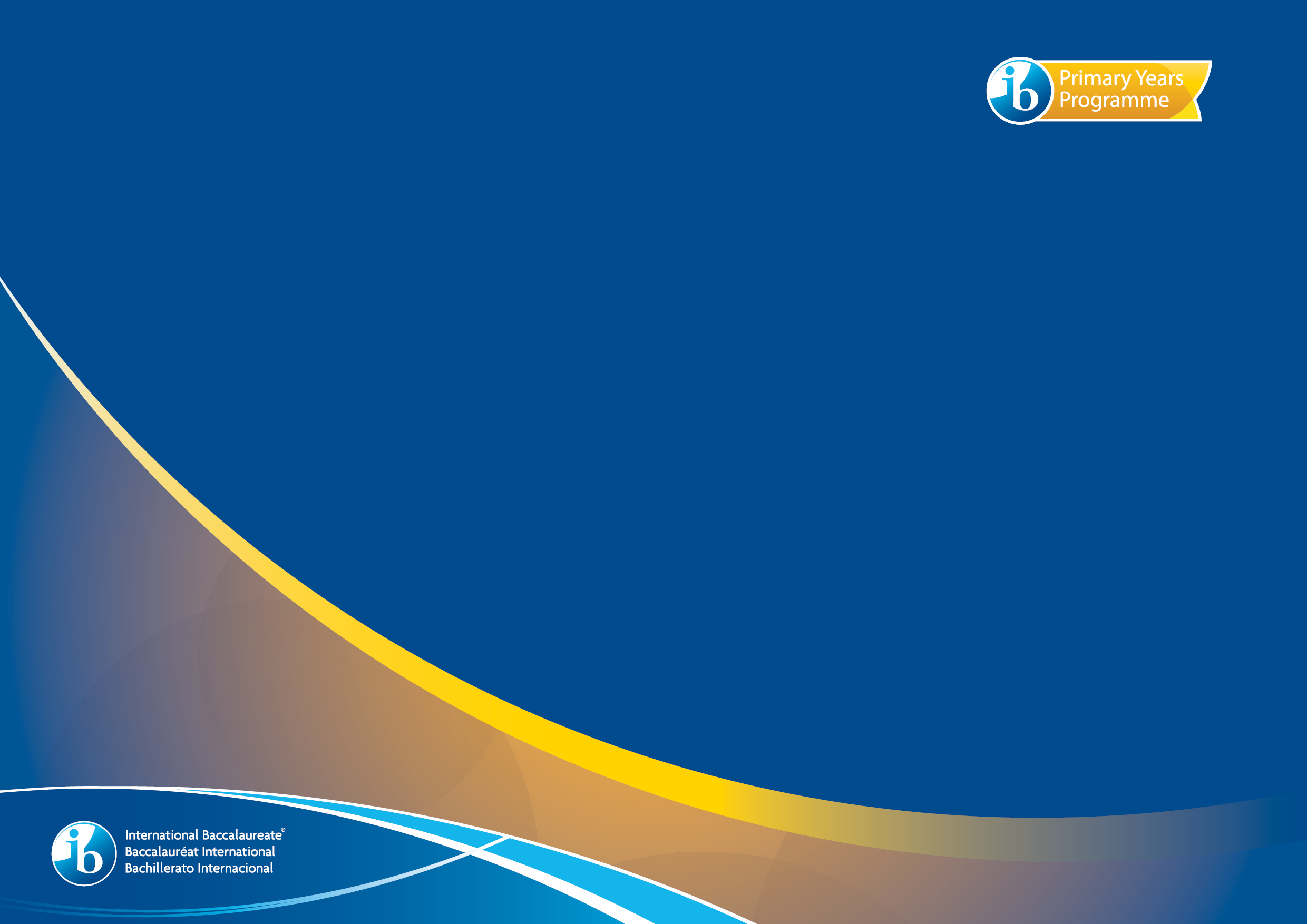 OVERVIEWPrompts: OverviewREFLECTING AND PLANNINGPrompts: Reflecting and planningDESIGNING AND IMPLEMENTINGEarly yearsPrompts: Designing and implementing (Early years)REFLECTINGPrompts: ReflectingGrade/Year level:Collaborative teaching team:Date:   Timeline: (continued investigation, revisiting once, or numerous times, discrete beginning and ending, investigating in parallel with others) Transdisciplinary theme  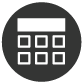 (Type Transdisciplinary theme here.)  Central idea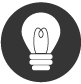   Lines of inquiry  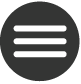   Key concepts 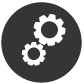   Related concepts 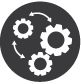   Learner profile attributes 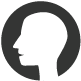   Approaches to learning 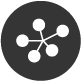   Action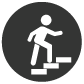   Transdisciplinary themeWhich parts of the transdisciplinary theme will the unit of inquiry focus on?  Central ideaDoes the central idea invite inquiry and support students’ conceptual understandings of the transdisciplinary theme?  Lines of inquiryWhat teacher questions and provocations will inform the lines of inquiry?Do the lines of inquiry: clarify and develop understanding of the central idea?define the scope of the inquiry and help to focus learning and teaching?   Key conceptsDo the key concepts focus the direction of the inquiry and provide opportunities to make connections across, between and beyond subjects?   Related conceptsDo the related concepts provide a lens for conceptual understandings within a specific subject?   Learner profile attributesWhat opportunities will there be to develop, demonstrate and reinforce the learner profile?      Approaches to learningWhat authentic opportunities are there for students to develop and demonstrate approaches to learning?   ActionWhat opportunities are there for building on prior learning to support potential student-initiated action?  Initial reflections 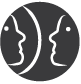   Prior learning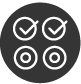    Connections: Transdisciplinary and past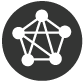 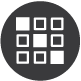   Learning goals and success criteria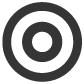   Teacher questions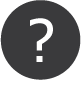   Student questions  Initial reflectionsHow can our initial reflections inform all learning and teaching in this unit of inquiry?   Prior learningHow are we assessing students’ prior knowledge, conceptual understandings and skills?How are we using data and evidence of prior learning to inform planning? How does our planning embrace student language profiles?   Connections: Transdisciplinary 
                  and pastConnections to past and future learning, inside and outside the programme of inquiryWhat connections are there to learning within and outside the unit of inquiry?What opportunities are there for students to develop conceptual understandings to support the transfer of learning across, between and beyond subjects?How can we ensure that learning is purposeful and connects to local and global challenges and opportunities?  Learning goals and 
         success criteriaWhat is it we want students to know, understand and be able to do? How are learning goals and success criteria co-constructed between teachers and students?  Teacher questionsWhat teacher questions and provocations will inform the lines of inquiry?  Student questionsWhat student questions, prior knowledge, existing theories, experiences and interests will inform the lines of inquiry?Transdisciplinary theme/Central idea:Collaborative teaching team:Grade/Year level:     Date:         Designing engaging learning experiences 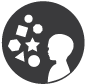 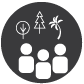 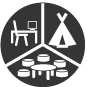 Play, symbolic exploration and expression, learning spaces  Supporting student agency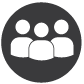   Teacher and student questions  Ongoing assessment  Making flexible use of resources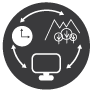   Student self-assessment and peer feedback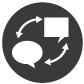   Ongoing reflections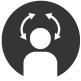 Designing engaging learning experiencesDesigning engaging learning experiencesDesigning engaging learning experiences  Supporting student agencyHow do we recognize and support student agency in learning and teaching?For all learning this means:involving students as active participants in, and as co-constructors of, their learningdeveloping students’ capacity to plan, reflect and assess, in order to self-regulate and self-adjust learningsupporting student-initiated inquiry and action.  PlayWhat opportunities are there for uninterrupted play, indoors and outdoors?What opportunities are there for student-initiated experiences? How can we create authentic opportunities for students to develop and demonstrate approaches to learning and attributes of the learner profile?  Symbolic exploration 
          and expressionWhat opportunities are there to support the development of language and mathematical understandings?How will students express their ideas, make connections and consolidate their understandings in different contexts? How are we integrating languages to support multilingualism?  Learning spacesHow will flexible learning spaces promote exploration, wonder, creativity, risk-taking and learning through play? How are resources and materials organised to support student choice and agency?  What opportunities are there to involve students in the co-design and co-construction of learning spaces?  Supporting student agencyHow do we recognize and support student agency in learning and teaching?For all learning this means:involving students as active participants in, and as co-constructors of, their learningdeveloping students’ capacity to plan, reflect and assess, in order to self-regulate and self-adjust learningsupporting student-initiated inquiry and action.  QuestionsTeacher questionsWhat additional teacher questions and provocations are emerging from students’ evolving theories? Student questionsWhat student questions are emerging from students’ evolving theories?  Ongoing assessmentWhat evidence will we gather about students’ emerging knowledge, conceptual understandings and skills?How are we monitoring and documenting learning against learning goals and developmental milestones?How are we using ongoing assessment to inform planning, and the grouping and regrouping of students?  Making flexible use 
          of resourcesHow will resources add value and purpose to learning?For all learning this means:the thoughtful use of resources, both in and beyond the learning community to enhance and extend learning. This might include time, people, places, technologies, learning spaces and physical materials.  Ongoing reflectionsFor all teachersHow are we responding to students’ emerging questions, theories, inquiries and interests throughout the inquiry? How are we supporting opportunities for student-initiated action throughout the inquiry? How can we ensure that learning is purposeful and authentic and/or connects to real-life challenges and opportunities? How are we nurturing positive relationships between home, family and school as a basis for learning, health and well-being?  Student self-assessment and 
           peer feedbackWhat opportunities are there for students to receive teacher and peer feedback?How do students engage with this feedback to develop as self-regulated learners?    Ongoing assessmentWhat evidence will we gather about students’ emerging knowledge, conceptual understandings and skills?How are we monitoring and documenting learning against learning goals and developmental milestones?How are we using ongoing assessment to inform planning, and the grouping and regrouping of students?  Making flexible use 
          of resourcesHow will resources add value and purpose to learning?For all learning this means:the thoughtful use of resources, both in and beyond the learning community to enhance and extend learning. This might include time, people, places, technologies, learning spaces and physical materials.  Ongoing reflectionsFor all teachersHow are we responding to students’ emerging questions, theories, inquiries and interests throughout the inquiry? How are we supporting opportunities for student-initiated action throughout the inquiry? How can we ensure that learning is purposeful and authentic and/or connects to real-life challenges and opportunities? How are we nurturing positive relationships between home, family and school as a basis for learning, health and well-being?Transdisciplinary theme/Central idea:Collaborative teaching team:Grade/Year level:     Date:       Teacher reflections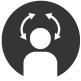   Student reflections   Assessment reflections  Teacher reflectionsHow did the strategies we used throughout the unit help to develop and evidence students’ understanding of the central idea? What learning experiences best supported students’ development and demonstration of the attributes of the learner profile and approaches to learning?What evidence do we have that students are developing knowledge, conceptual understandings and skills to support the transfer of learning across, between and beyond subjects?To what extent have we strengthened transdisciplinary connections through collaboration among members of the teaching team? What did we discover about the process of learning that will inform future learning and teaching?  Student reflectionsWhat student-initiated inquiries arose and how did they inform the process of inquiry? What adjustments were made, and how did this enrich learning? How are students supported in having voice, choice and ownership in the unit of inquiry? (For example, through: co-constructing learning goals and success criteria, being engaged in student-initiated inquiries and action, being involved in self-assessing and self-regulating, co-designing learning spaces and so on).How have these experiences impacted on how students feel about their learning? (For example, through: developing and demonstrating attributes of learner profile and approaches to learning, developing understanding of the central idea, achieving learning goals, taking action and so on).   Assessment reflectionsHow effective was our monitoring, documenting and measuring of learning informing our understanding of student learning? What evidence did we gather about students’ knowledge, conceptual understandings and skills? How will we share this learning with the learning community?Notes